CAGBA/ACAGR Record Application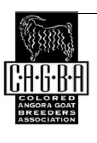 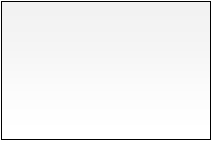 Goats must have a permanent form of ID prior to recording. Tattoos, microchips, or ear tags are recommended.ID numbers must not exceed four digits. Goats that do not have a permanent form of ID will not be recorded.__________________________________________________________________________________________________Instructions:1. Complete this form; make a check/money order for $6 payable toCAGBA.Record Use Animal # _________________ 2. Mail the form and check/money order to:Breeder ID # ______________ CAGBA/ACAGRTracy Ross	P.O. Box 197	Owner ID # _______________ Harper, Texas 78631__________________________________________________________________________________________________Owner’s Name: ____________________________________ Owner’s Herd ID: _________________________Owner’s Address: ______________________________ City, State, Zip: _______________________________Telephone: ( ____ ) -_____ - ______ Fax: ( ____ ) -_____ - ______ Email Address: ______________________Farm Name: _____________________________ Breeder’s Name and Farm Name: _______________________(See color and pattern index on the reverse side of this form.)Goat’s Name: ______________________________Tag/Microchip/Tattoo #: ______________DOB:___________Sex: ? Male ? Female	Multiple: ? Single ? Twin ? TripletColor and Pattern at Birth: ____________________________________________________________________Color and Pattern at Six Months or Older: ________________________________________________________________Sire’s InformationSire Name: ________________________________________ * Record Number: _________________________Tag/Microchip/Tattoo: ___________________ Breeder’s Name: ______________________________________Color and Pattern: ___________________________________________________________________________*If the sire of the goat to be recorded does not have a record number, include as much pedigree information as possible.Sire’s Name ____________________  Tag/Microchip/Tag #: ________________ Color & Pattern: ____________________________Dam’s Name ____________________  Tag/Microchip/Tag #: ________________ Color & Pattern: ____________________________Dam’s InformationDam Name: _________________________________________ *Record Number: _______________________Tag/Microchip/Tattoo #: ___________________________ Breeder’s Name:_____________________________Color and Pattern: ___________________________________________________________________________*If the dam of the goat to be recorded does not have a record number, include as much pedigree information as possible.Sire’s Name ____________________  Tag/Microchip/Tag #: ________________ Color & Pattern: ____________________________Dam’s Name ____________________  Tag/Microchip/Tag #: ________________ Color & Pattern: ____________________________(continued on back side)                                                                                                                        (Form RecApp – 11/08) CAGBA Record Application (continued)Color and Pattern IndexRead the choices and circle all the numbers and letters that most closely describe the goat. Please note anydifferences between your choice and your goat. For example, a gray and tan light-belly goat with a partial beltwould be 37DM. Please put the predominate color first.Fleece Colors	Patterns1.	White	A.	Solid Color (no pattern)2.	Silver	B.	Black and White (dark front, light rear, no facial strips)3.	Gray	C.	Darkbelly or Badger (dark belly facial stripes, topline and legs,4.	Black with Gray Tips1	BlackFading Red (colored at birthfading to near white)7.	Cream / Apricot8.	Medium Red / Copper Red9.	Taupe / Silvery Brown10. Chocolate Brownlight body)D.     Lightbelly or Reverse Badger (dark body, light facial strips, belly andlegs)E.     Mantled (dark front, light rear, facial stripes)F.     Peacock (light front, dark rear, facial stripes)G.     Tog (dark body, belly, light facial and leg stripes)H.     White Spots (white spots on colored background)I.     Colored Spots (colored spots on white background)J.     White with Colored FibersK.     Pinto (Colored and white patches)L.     Belt (white band around middle of goat)M.    Partial Belt (partial extension of white from the belly up the side)(Form RecApp – 7/02)